РЕШЕНИЕО внесении изменений в решение Городской Думы Петропавловск-Камчатского городского округа 
от 28.11.2018 № 323-р «О комиссии по противодействию коррупции в Городской Думе Петропавловск-Камчатского городского округа»Рассмотрев проект решения Городской Думы Петропавловск-Камчатского городского округа о внесении изменений в решение Городской Думы Петропавловск-Камчатского городского округа от 28.11.2018 № 323-р 
«О комиссии по противодействию коррупции в Городской Думе Петропавловск-Камчатского городского округа», внесенный председателем Городской Думы Петропавловск-Камчатского городского округа Монаховой Г.В., в соответствии со статьей 29 Устава Петропавловск-Камчатского городского округа, статьей 14 Решения Городской Думы Петропавловск-Камчатского городского округа 
от 13.07.2018 № 82-нд «О Регламенте Городской Думы Петропавловск-Камчатского городского округа» Городская Дума Петропавловск-Камчатского городского округаРЕШИЛА:1. Внести в решение Городской Думы Петропавловск-Камчатского городского округа от 28.11.2018 № 323-р «О комиссии по противодействию коррупции в Городской Думе Петропавловск-Камчатского городского округа» изменения, изложив приложение 2 в редакции согласно приложению к 
настоящему решению.2. Настоящее решение вступает в силу со дня его подписания.Приложение к решению Городской ДумыПетропавловск-Камчатскогогородского округаот 05.10.2022 № 9-р«Приложение 2к решению Городской ДумыПетропавловск-Камчатскогогородского округаот 28.11.2018 № 323-рСоставкомиссии по противодействию коррупции в Городской Думе Петропавловск-Камчатского городского округа Председатель комиссии:секретарь комиссии: члены комиссии: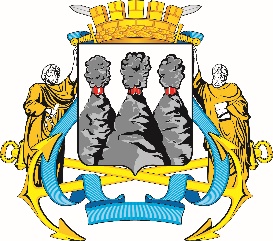 ГОРОДСКАЯ ДУМАПЕТРОПАВЛОВСК-КАМЧАТСКОГО ГОРОДСКОГО ОКРУГАот 05.10.2022 № 9-р1-я сессияг.Петропавловск-КамчатскийПредседатель Городской Думы Петропавловск-Камчатского городского округа А.С. ЛимановЛиманов А.С.–председатель Городской Думы Петропавловск-Камчатского городского округа;заместители председателя комиссии:заместители председателя комиссии:заместители председателя комиссии:Лесков Б.А.–заместитель председателя Городской Думы Петропавловск-Камчатского городского округа;Сароян С.А.–заместитель председателя Городской Думы Петропавловск-Камчатского городского округа – председатель Комитета Городской Думы Петропавловск-Камчатского городского округа по бюджету, финансам и экономике;Морозов А.А.–начальник отдела организационной и кадровой работы управления организационно-правового обеспечения работы аппарата Городской Думы Петропавловск-Камчатского городского округа;Глуховский Д.В.–руководитель аппарата Городской Думы Петропавловск-Камчатского городского округа;Кадачигова Д.С.–депутат Городской Думы Петропавловск-Камчатского городского округа по избирательному округу № 4;Катрук Т.О.–заместитель руководителя аппарата Городской Думы Петропавловск-Камчатского городского округа – начальник управления организационно-правового обеспечения работы аппарата Городской Думы Петропавловск-Камчатского городского округа;Ника П.В.–депутат Городской Думы Петропавловск-Камчатского городского округа по единому муниципальному избирательному округу;Поплова Н.А.–советник отдела организационной и кадровой работы управления организационно-правового обеспечения работы аппарата Городской Думы Петропавловск-Камчатского городского округа.».